交费操作指南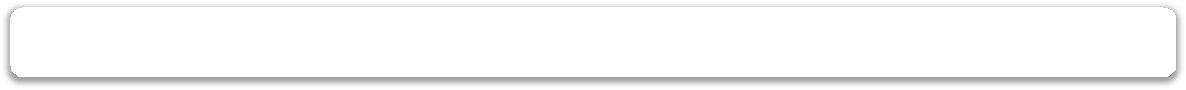 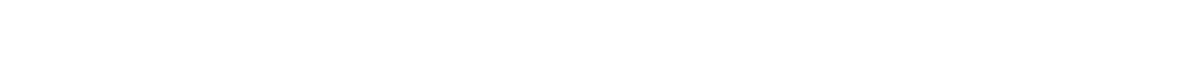 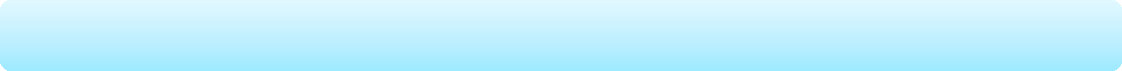 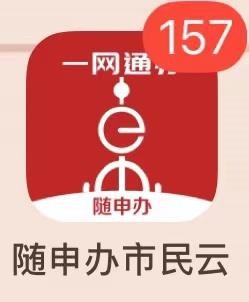 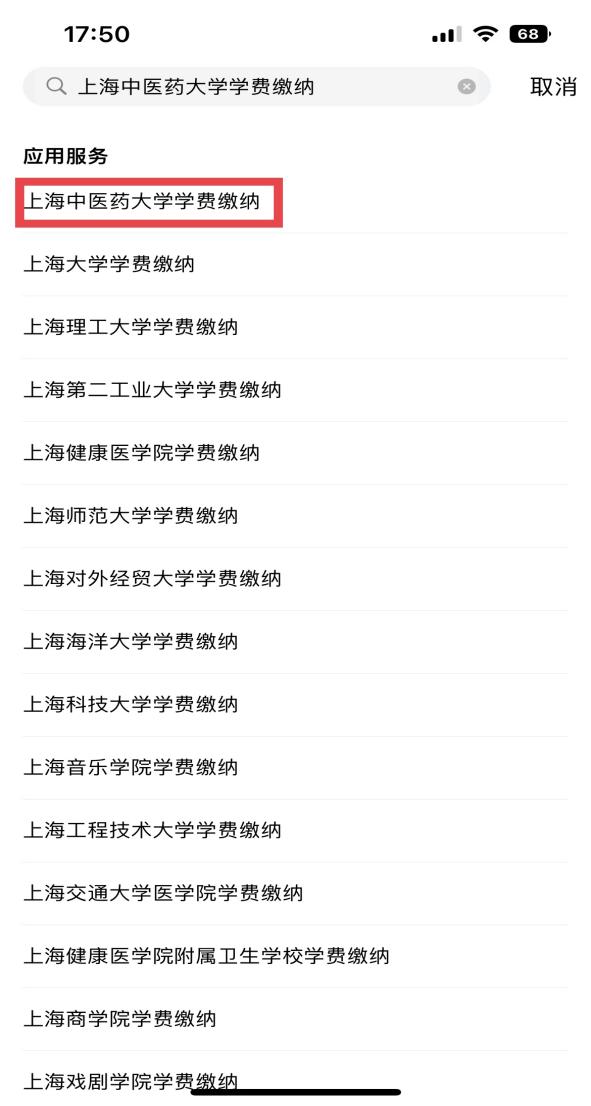 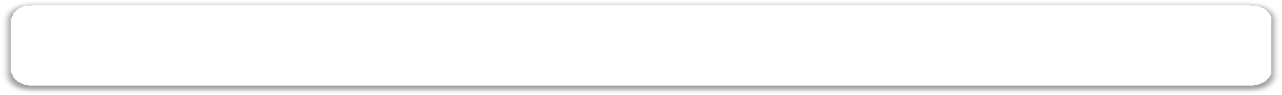 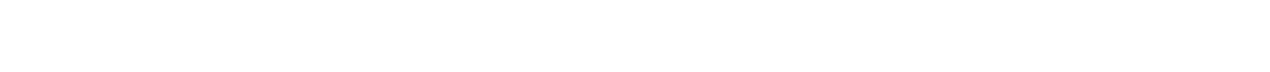 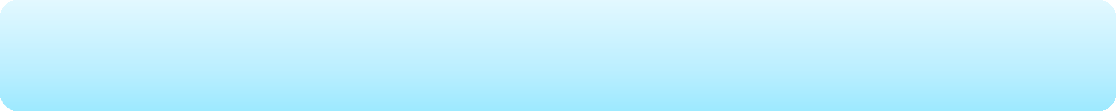 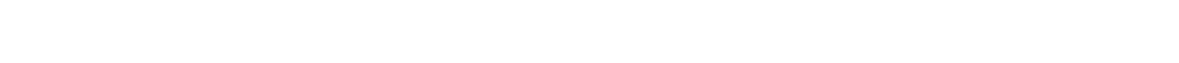 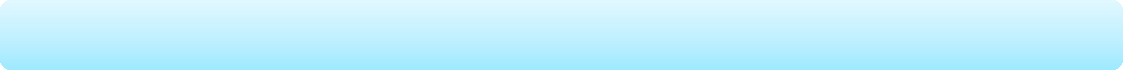 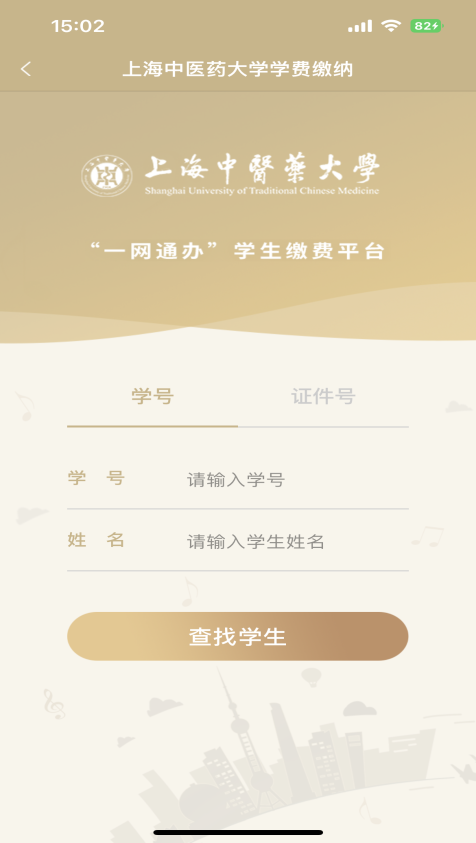 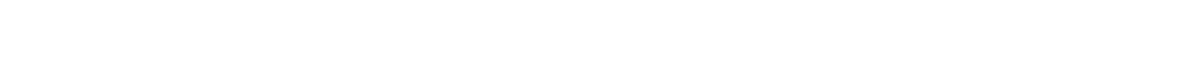 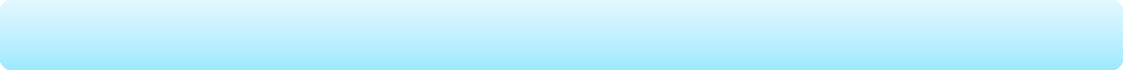 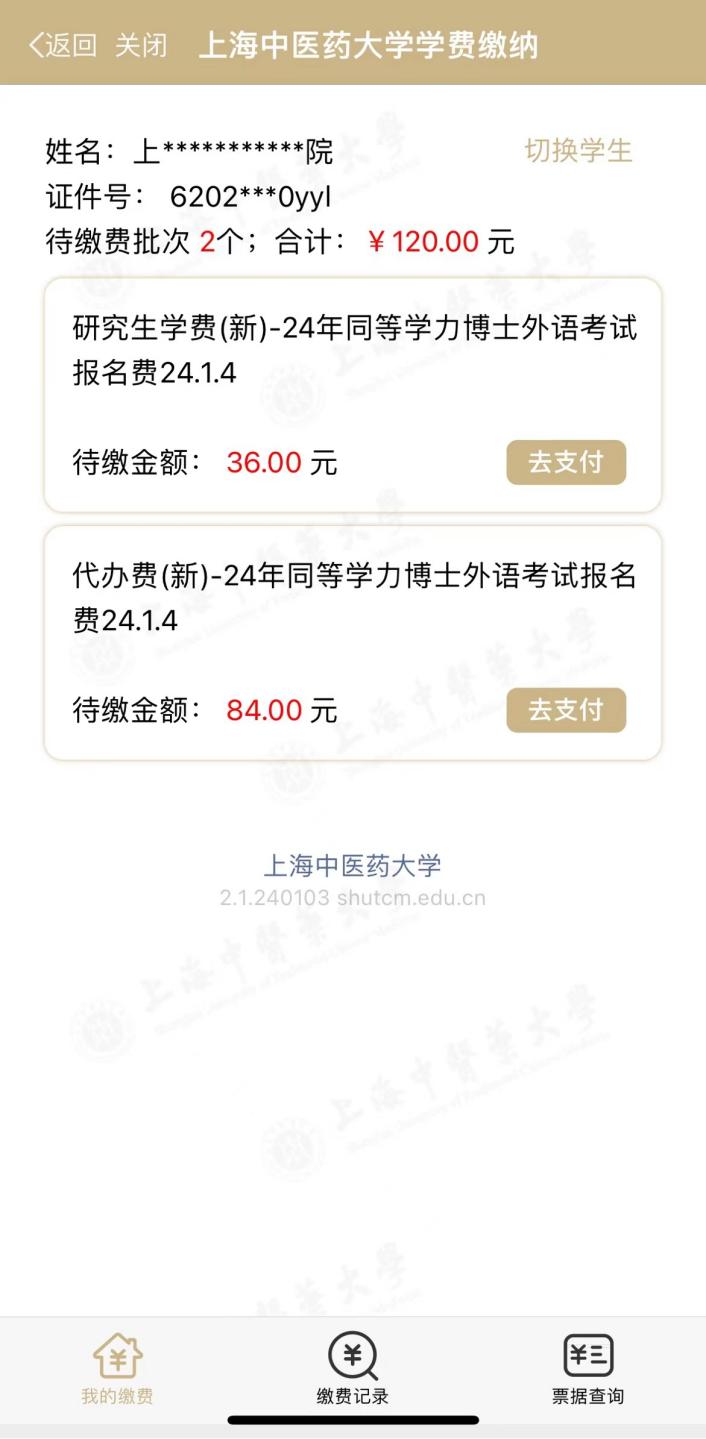 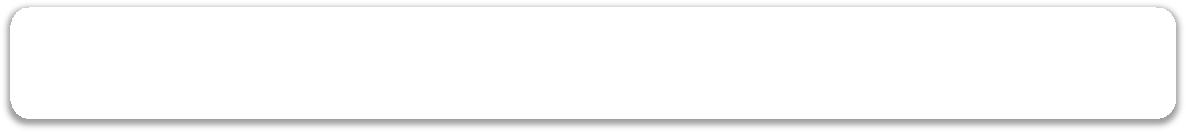 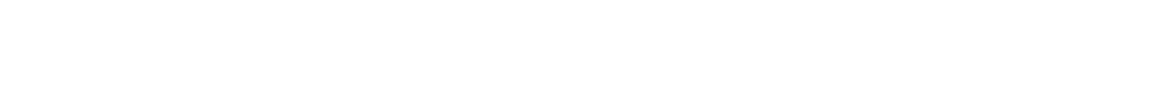 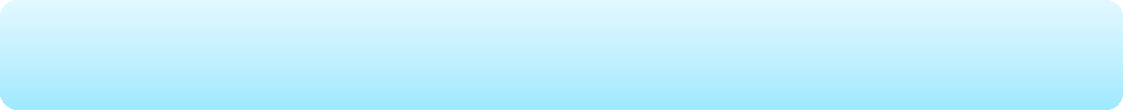 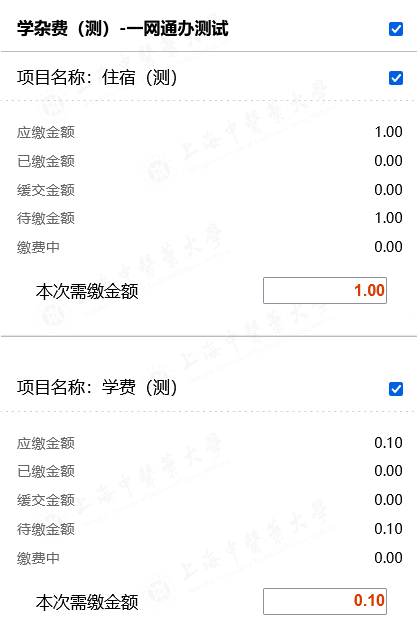 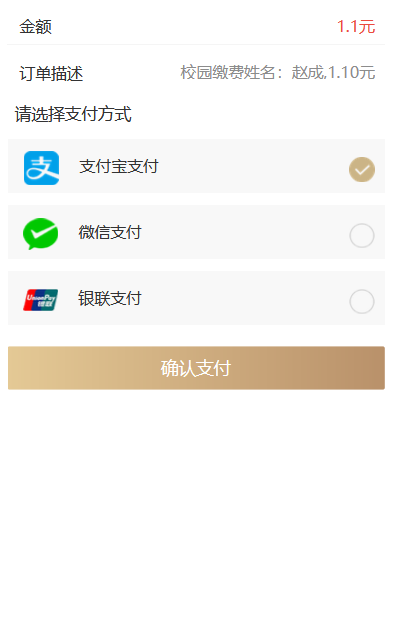 